13 січня 2021 року			 			  Директору Департаменту агропромислового  розвитку та економічної політики Житомирської ОДА              Арендарчук Наталії ПетрівніРудого Віктора Богдановича ТОВ "Холод-Інжиніринг", 03146 м.Київ, вул. Петра Чаадаєва 2Б моб.:(050)972-64-72, ел.-пошта: viktor@h-e.com.uaЗ В Е Р Н Е Н Н Я«Холод-Інжиніринг» - офіційний дистриб’ютор Kelvion (GEA Goedhart) в Україні, та один з лідерів по підбору, поставкам і монтажу систем холодопостачання та сервісного обслуговування (сховища для зберігання фруктів та овочів, холодильні та морозильні камери). Ми маємо практичний досвід в області проектів на умовах «під ключ», використовуючи підхід, який базується на аналізі конструктивних рішень. Основною перевагою компанії є наявність висококваліфікованого інженерного складу, який забезпечує підтримку на всіх етапах - від проектування до післягарантійного обслуговування.Наш сайт - https://h-e.com.ua/uk/Коротке відео про нашу компанію - https://www.youtube.com/watch?v=U59TE8UEry4У переважної більшості новостворених ОТГ значна частина громади задіяна в агропромисловому секторі. І якщо з виробництвом та збутом сільськогосподарської продукції процес якось відбувається, то етап зберігання на сьогодні є проблематичним. Тому логічно, що в останні роки найбільш успішними інвестиційними проектами в громадах України стали: модернізація існуючих сховищ, будівництво нових сучасних сховищ, камери шокової заморозки, холодильні та морозильні камери. Більшість нових кооперативів та інших бізнес-проектів створено за ініціативи, підтримки та допомоги новостворених громад та місцевих органів влади. Це дало можливість: створити нові робочі місця;   завдяки кооперативному господарюванню видатки селян на утримання власного господарства зменшилися, а їхня продукція купується за вищою ціною; члени кооперативу роблять спільні закупівлі техніки та матеріалів і відповідно, витрачають на них менше коштів, адже можуть купувати все за оптовими цінами. кооператив, як офіційна юридична особа, може отримувати допомогу від держави або іноземних організацій;маючи виробничі приміщення із відповідним обладнанням, кооперативи можуть переробляти свою продукцію, що в результаті дає більші прибутки у порівнянні із продажем сировини;великі партії якісної продукції під офіційним брендом потрапляють на ринок і приносять прибуток громаді;маючи дохідну справу в селі, молоді люди не виїжджають в міста, а працюють на розвиток своєї території, відповідно, зміцнюється соціальна сфера, з’являється перспектива навіть в невеликих селах.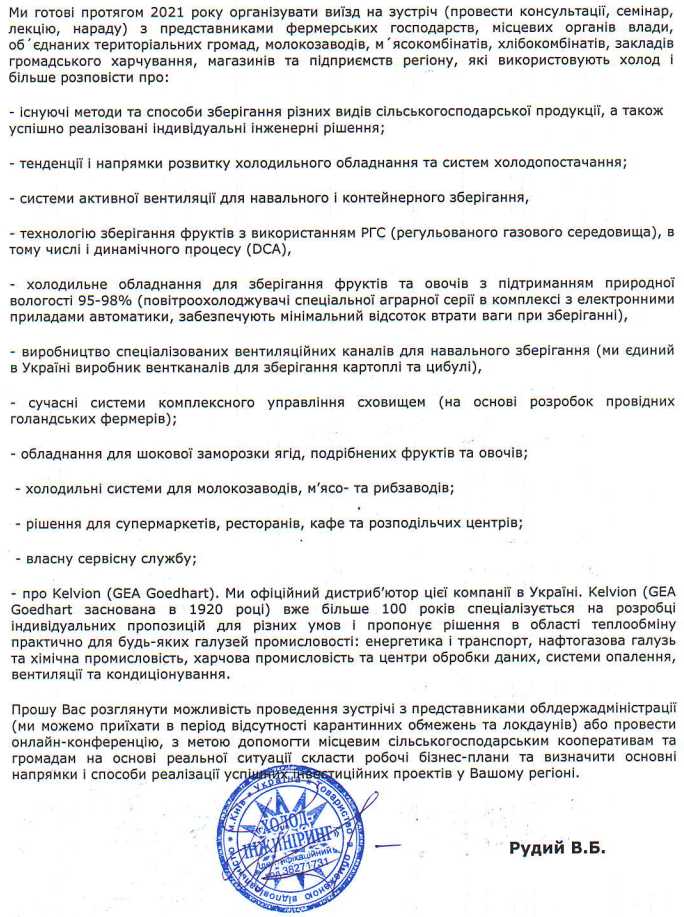 Фото реалізованих об´єктів:ФГ «Таврія скіф», Запорізька область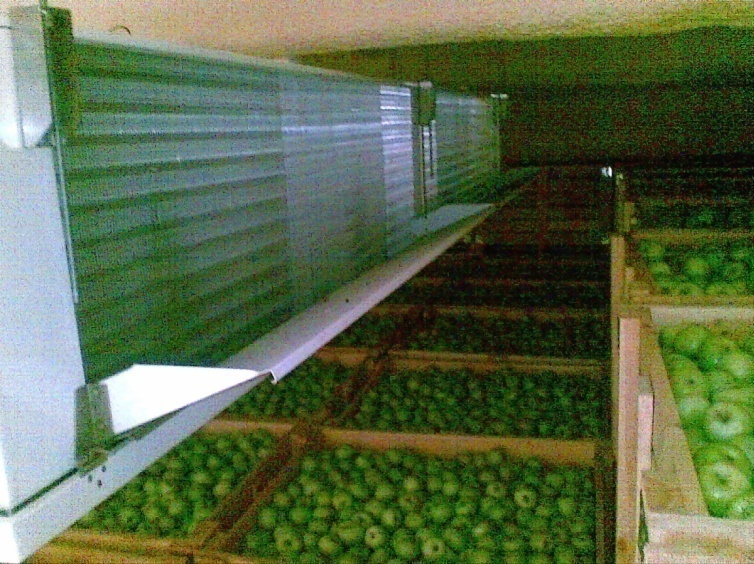 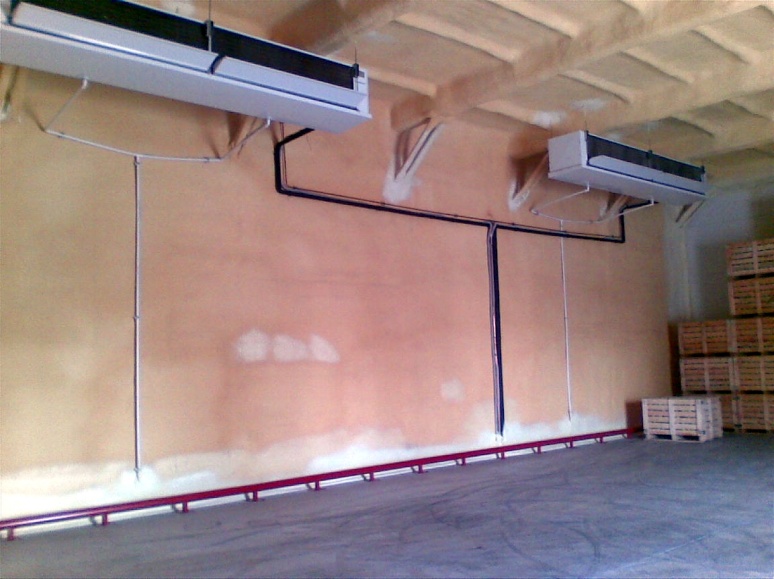 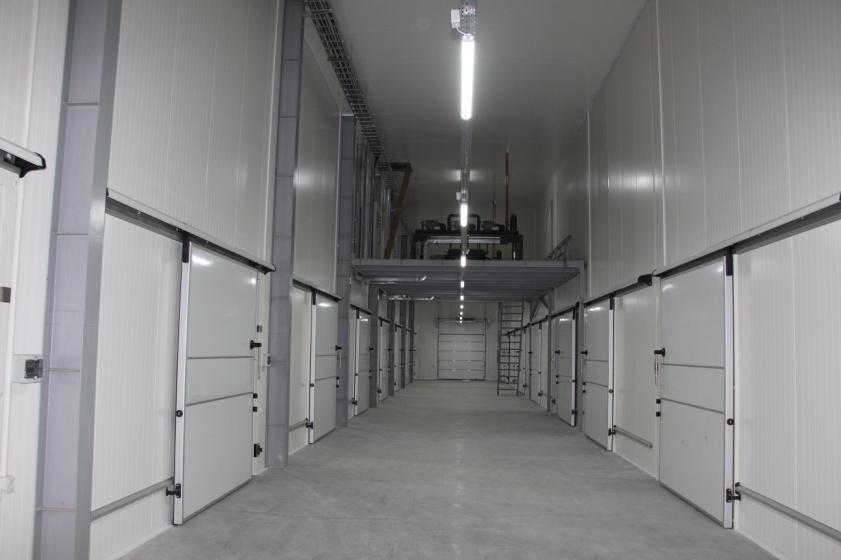 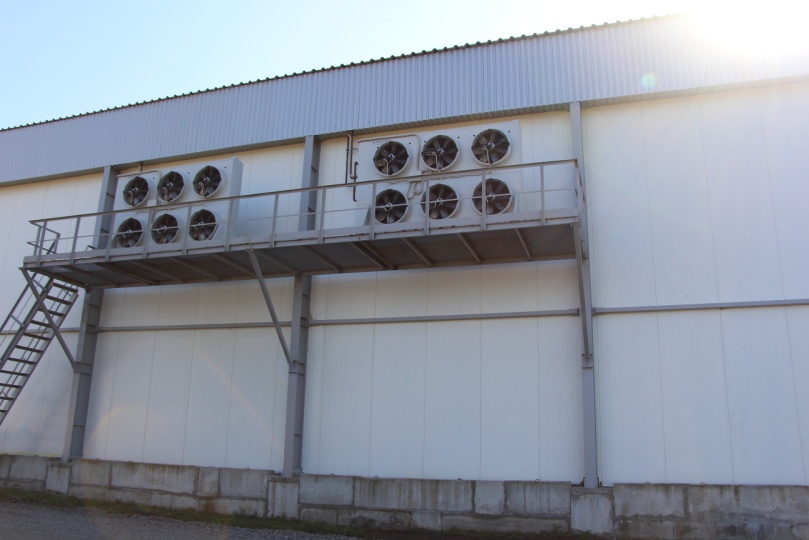 ФГ «Юг», Каховка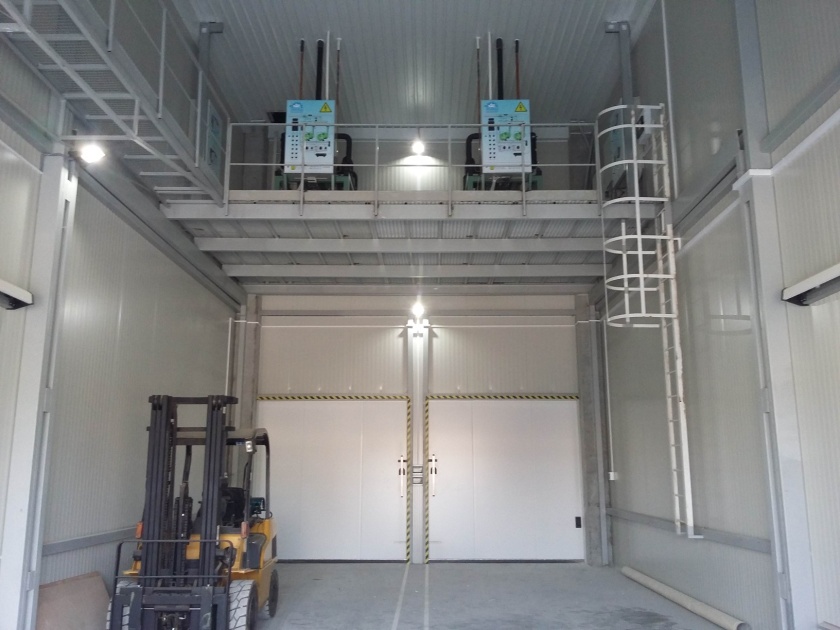 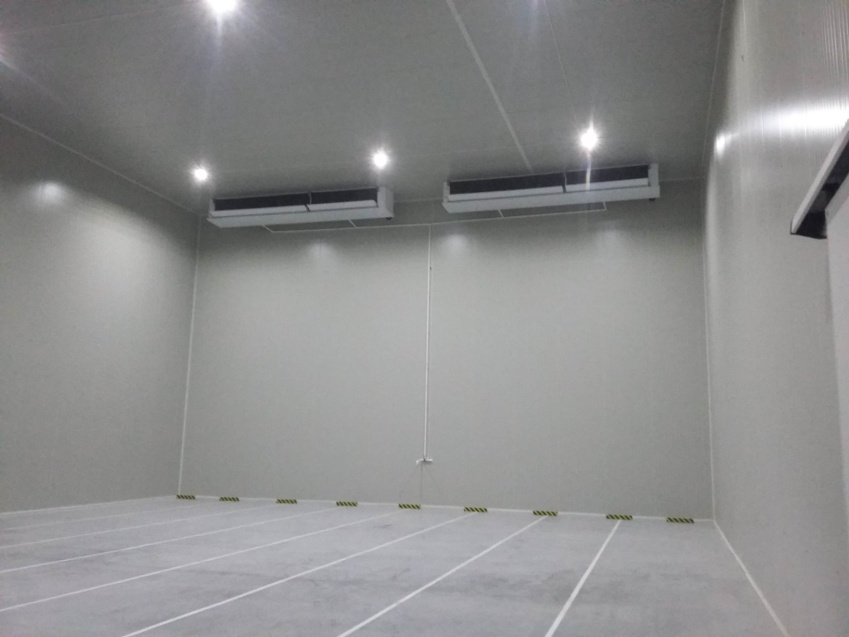 ФГ «Труд», Нова Каховка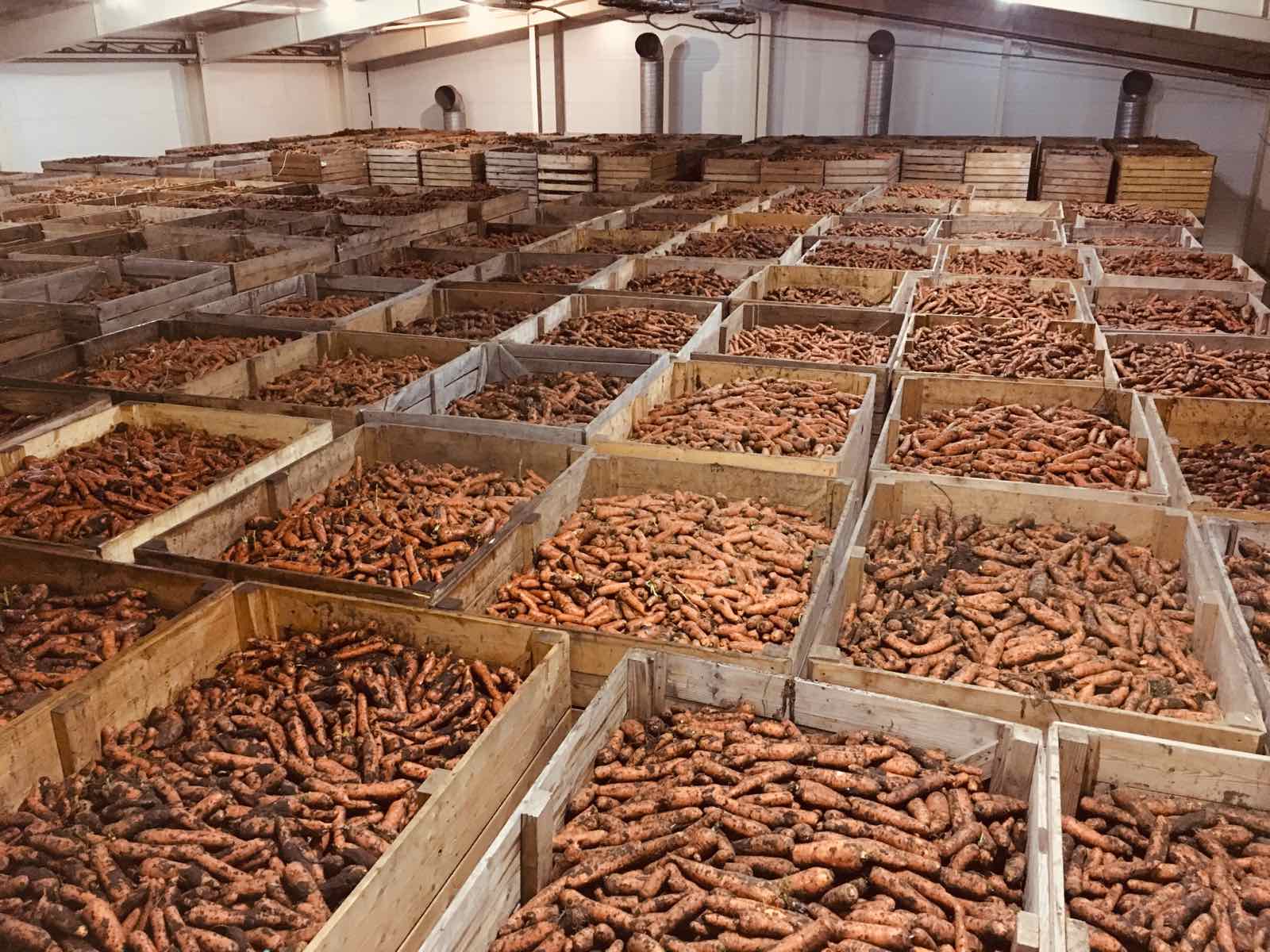 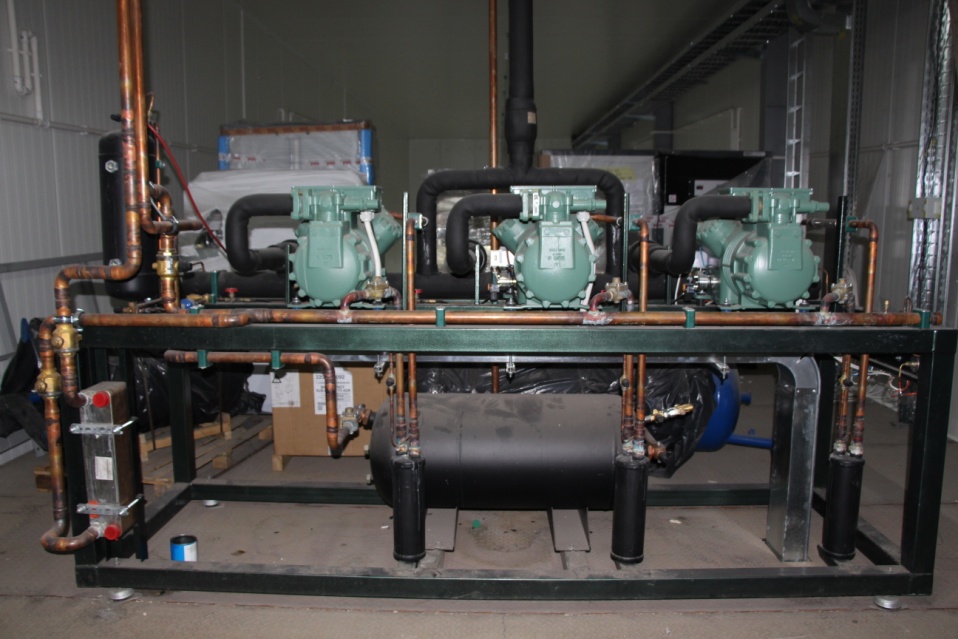 Заморозка малини 5000 кг/добу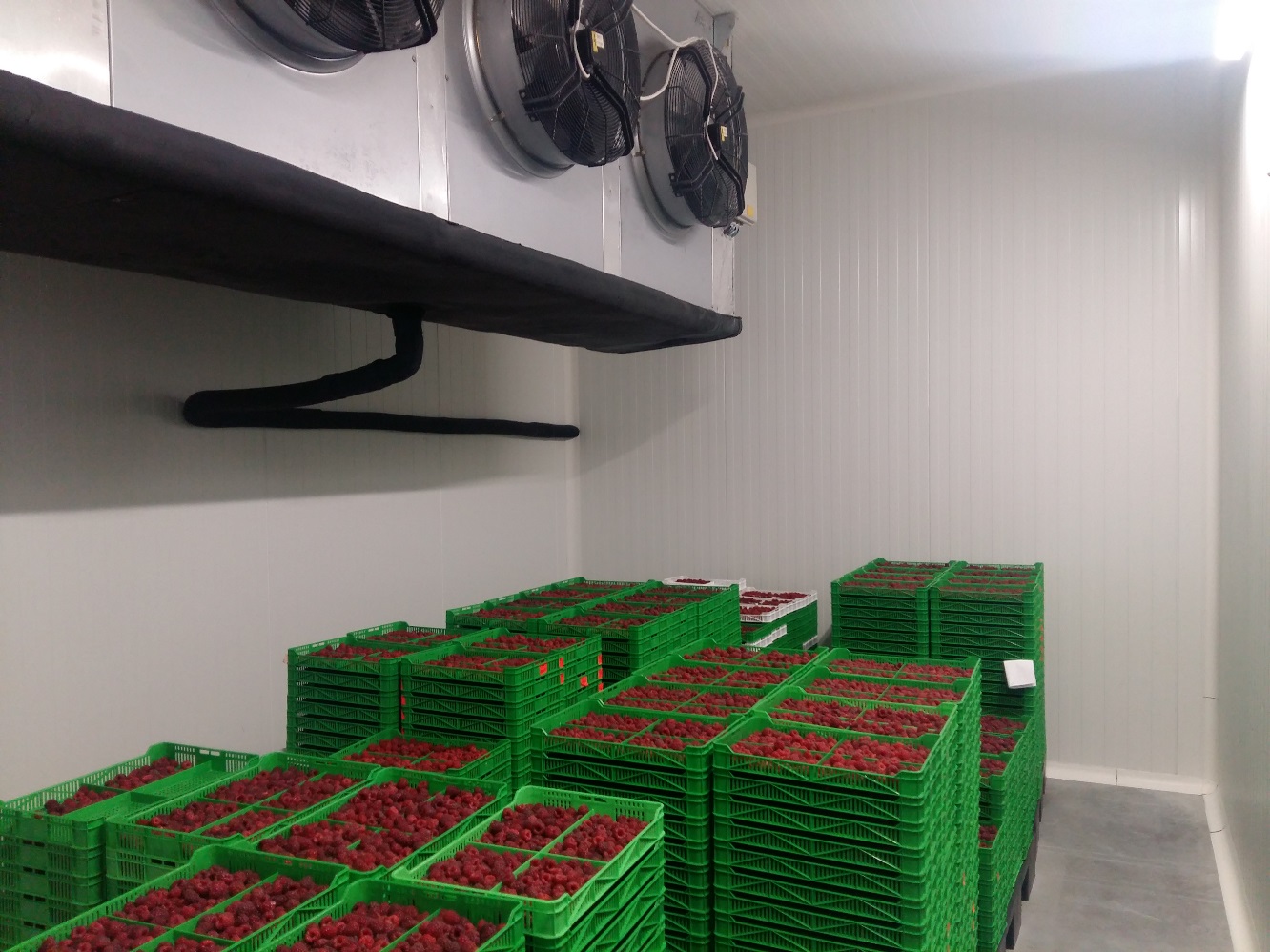 Frozen Foods, заморозка малини 5000 кг/добу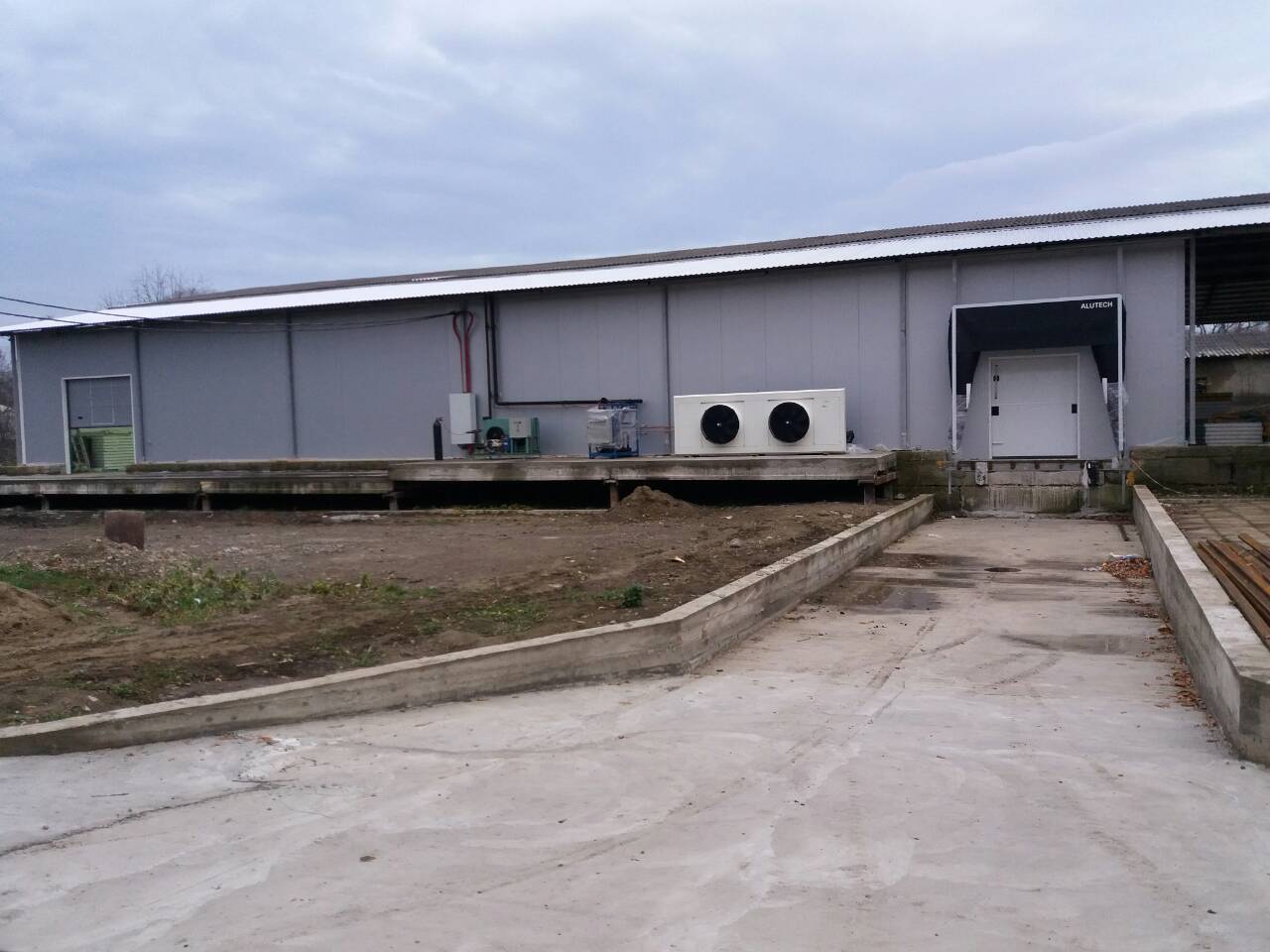 Дібрівка Агросервіс, заморозка малини 3000 кг/добу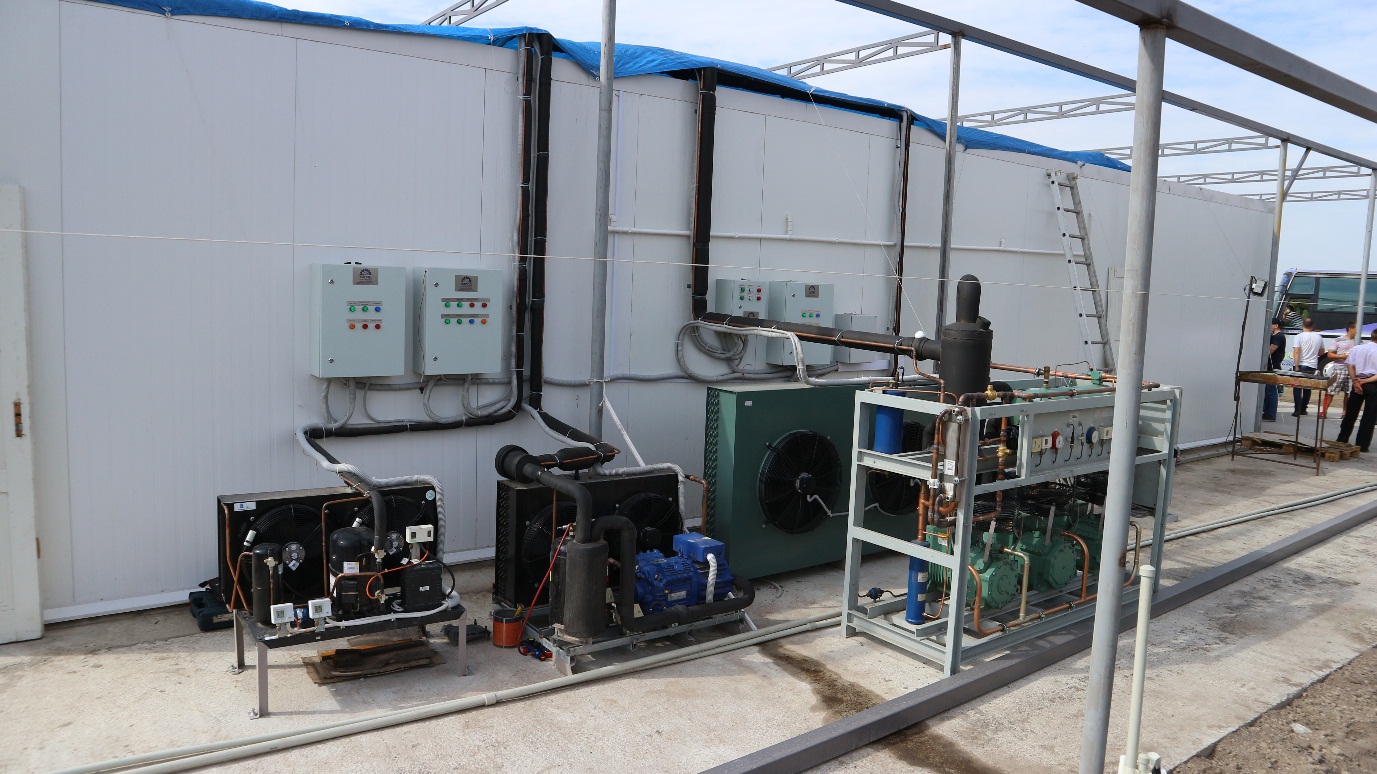 Фото реалізованих технічних рішень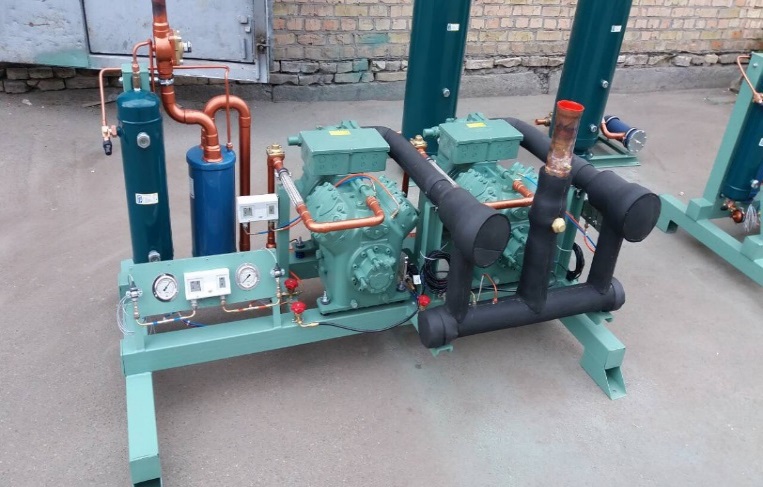 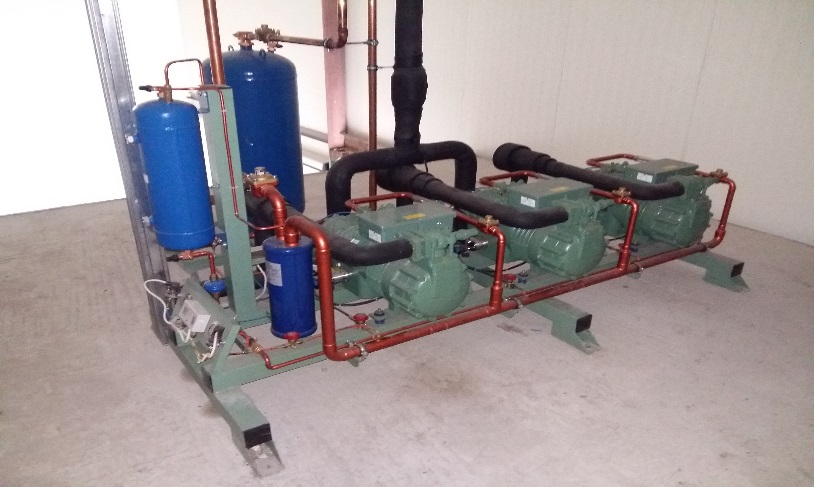 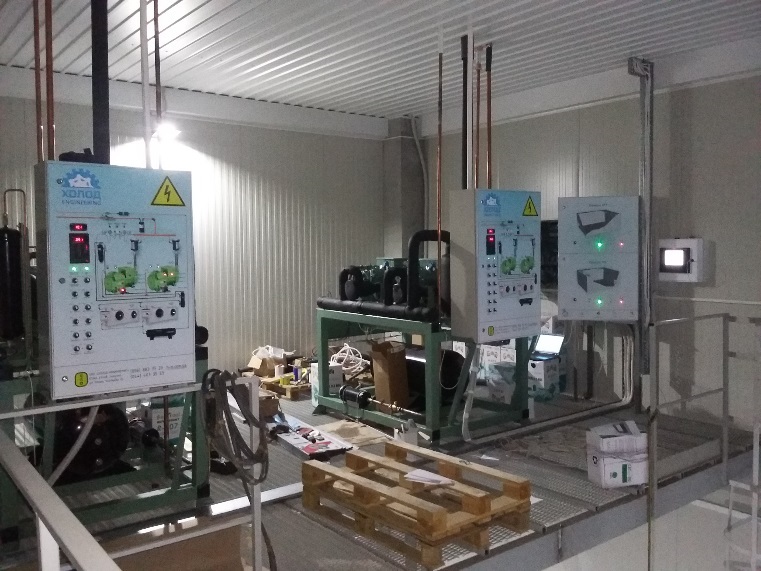 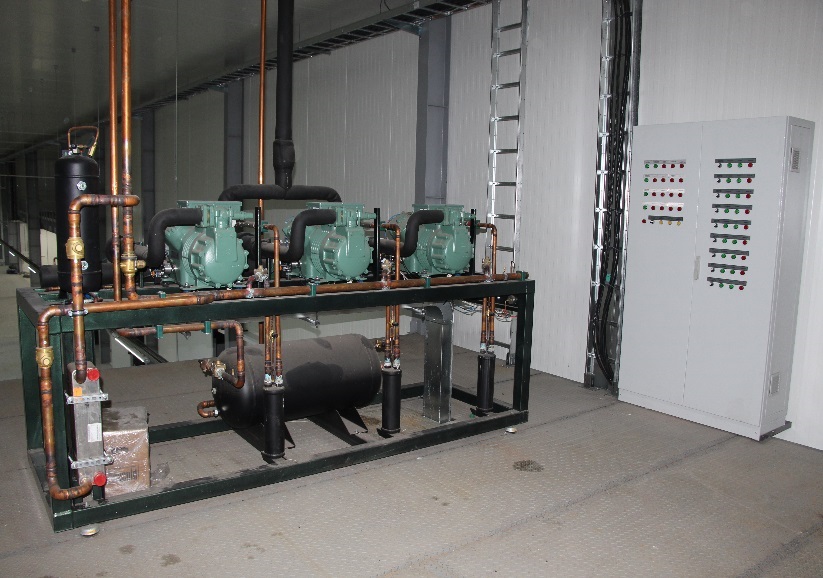 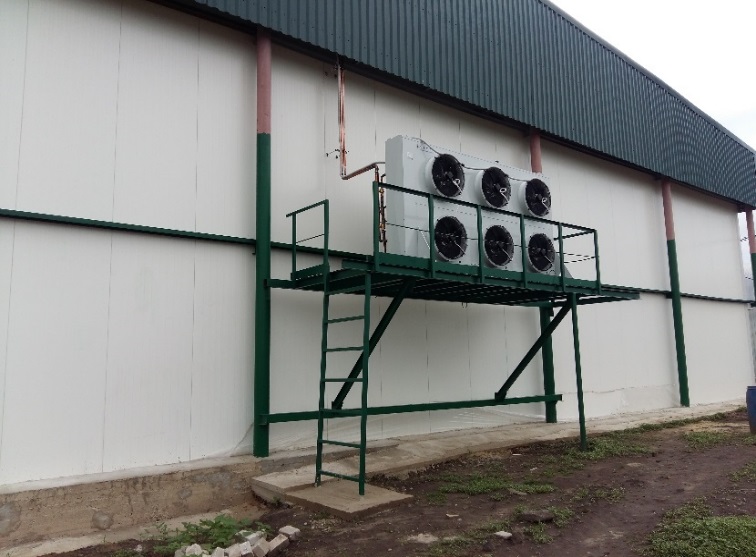 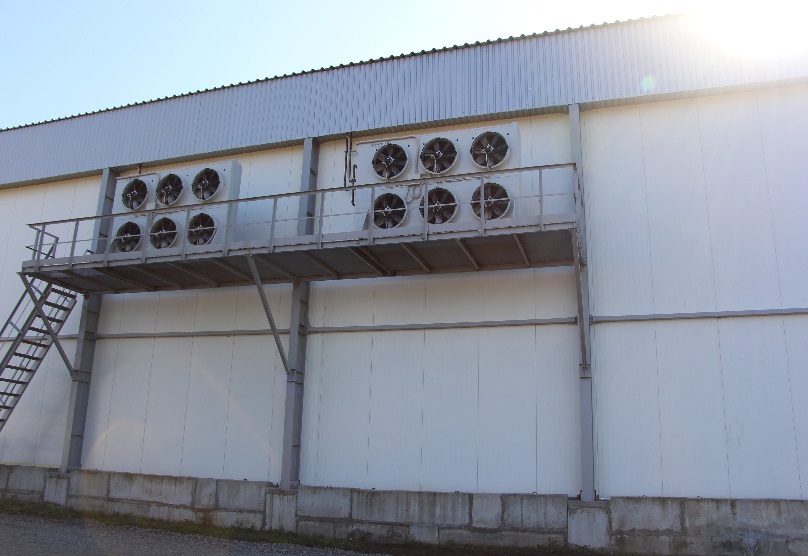 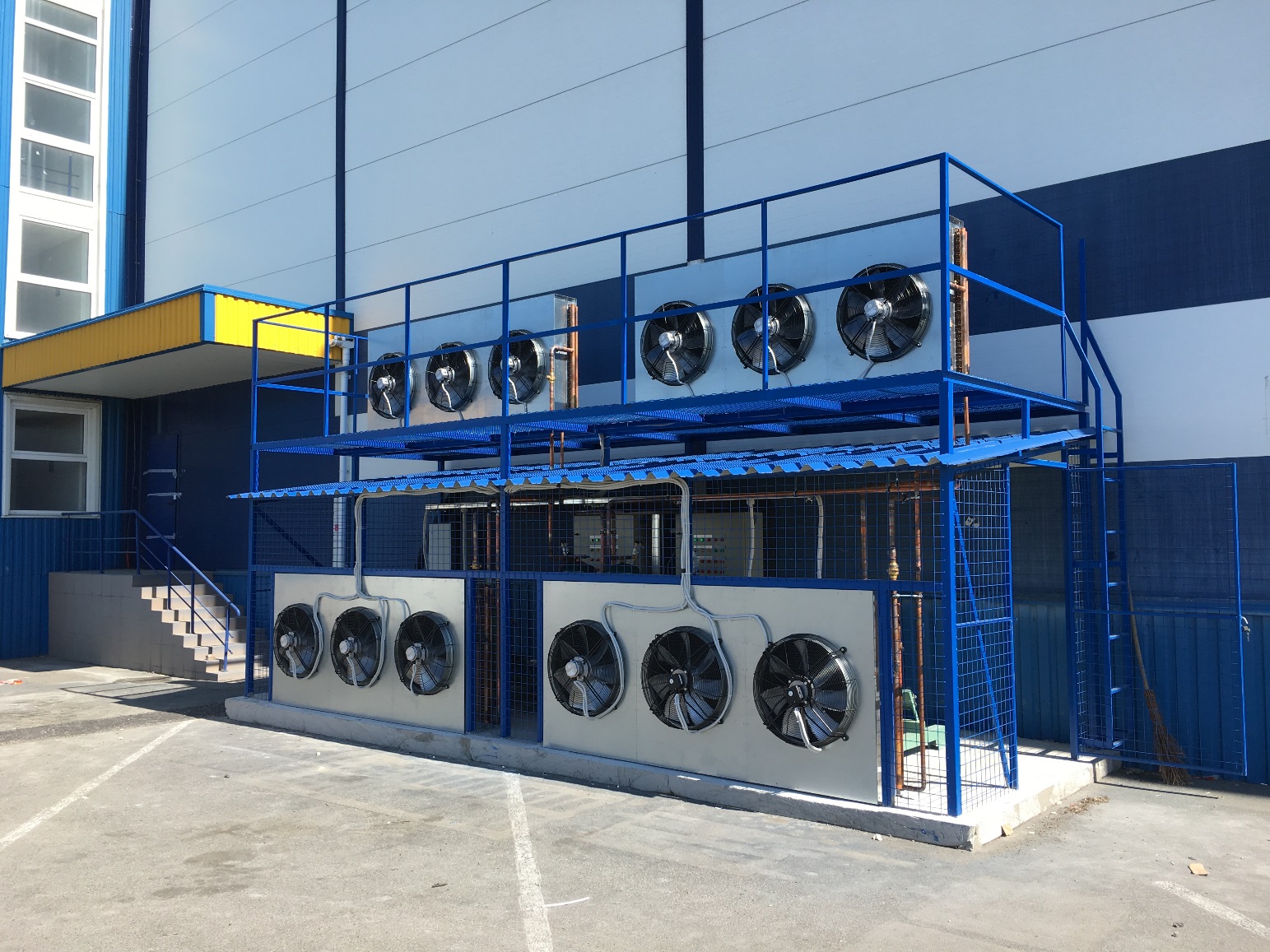 